В соответствии Федеральным законом от 31.07.2020 N 259-ФЗ "О цифровых финансовых активах, цифровой валюте и о внесении изменений в отдельные законодательные акты Российской Федерации"администрация  Туванского сельского поселения Шумерлинского района                                   п о с т а н о в л я е т:1. Внести в Порядок размещения сведений о доходах, о расходах, об имуществе и обязательствах имущественного характера лиц, замещающих должности муниципальной службы в администрации Туванского сельского поселения Шумерлинского района, и членов их семей в сети Интернет на официальном сайте Туванского сельского поселения Шумерлинского района и предоставления этих сведений средствам массовой информации для опубликования, утвержденный постановлением администрации Туванского сельского поселения Шумерлинского района от 28.08.2013  № 34, следующее изменение:- подпункт «г» пункта 2 после слов "акций (долей участия, паев в уставных (складочных) капиталах организаций)" дополнить словами ", цифровых финансовых активов, цифровой валюты".2. Настоящее постановление  вступает в силу после его официального опубликования в информационном издании «Вестник Туванского сельского поселения Шумерлинского района», но не ранее 01 января 2021 года, и подлежит размещению на официальном сайте Туванского сельского поселения Шумерлинского района в сети «Интернет».Главы администрации Туванскогосельского поселения  			                   		         	В.И.ВасильевЧĂВАШ РЕСПУБЛИКИÇĚМĚРЛЕ РАЙОНĚ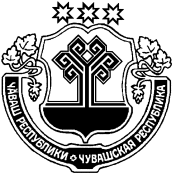 ЧУВАШСКАЯ РЕСПУБЛИКА ШУМЕРЛИНСКИЙ  РАЙОН  ТĂВАНКАС ЯЛ ПОСЕЛЕНИИЕНАДМИНИСТРАЦИЙЕЙЫШĂНУ03.11.2020  83№Тăванкасси салиАДМИНИСТРАЦИЯ ТУВАНСКОГО СЕЛЬСКОГОПОСЕЛЕНИЯ ПОСТАНОВЛЕНИЕ03.11.2020  № 83село Туваны О внесении изменения в постановление администрации Туванского сельского поселения Шумерлинского района от 28.08.2013 № 34 «Об утверждении порядка размещения сведений о доходах, расходах, об имуществе и обязательствах имущественного характера лиц, замещающих должности муниципальной службы в администрации Туванского сельского поселения Шумерлинского района, и членов их семей в сети интернет на официальном сайте Туванского сельского поселения Шумерлинского районаи предоставления этих сведений средствам массовой информации для опубликования»